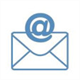 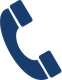 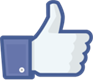 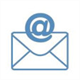 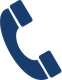 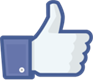 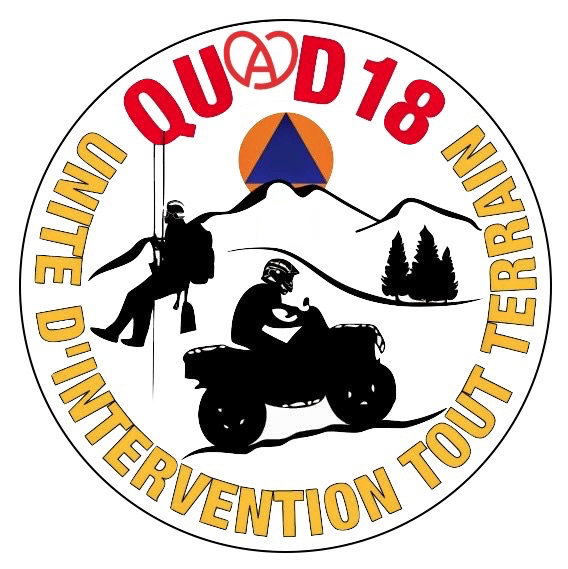 DEMANDE DE DISPOSITIF PREVISiONNEL DE SECOURSTout dispositif prévisionnel de secours à personnes doit faire l’objet d’une demande écrite à l’association prestataire de la part de l’organisateur de la manifestation ou du rassemblement de personne.Cette demande doit être signée par l’organisateur, attestant ainsi l’exactitude des éléments portés dans le document. Pour cela, ce dernier doit fournir les éléments suivants.Les informations recueillies vous concernant font l’objet d’un traitement destiné à l’établissement de documents administratifs et réglementaires, de devis et de facture. Les destinataires de ces données sont l’Unité d’Intervention Tout Terrain et la Préfecture.
La durée de conservation des données est de 20 ans après la fin de l’événement (Code de la santé publique : article R1112-7).
Vous bénéficiez d’un droit d’accès et de rectification, de portabilité, d’effacement de celles-ci ou une limitation du traitement.
Vous pouvez vous opposer au traitement des données vous concernant et disposez du droit de retirer votre consentement à tout moment en vous adressant à : uitt67@gmail.com Vous avez la possibilité d’introduire une réclamation auprès d’une autorité de contrôle.Raison sociale :Adresse :Téléphone fixe :						Téléphone portable :Fax : 								Mail :Représenté par :						Fonction :Représenté légalement par :					Fonction :Nom : 								Activité / Type : Date : 								Horaires :Nom contact le jour de l’événement :				Téléphone fixe :Fonction du contact :						Téléphone portable :Adresse :Circuit :	Oui : 		Non :				Si oui :	Ouvert 	Fermé Superficie :			Distance maxi entre les 2 points les plus éloignés du site.Risque particuliers :Effectif d’acteurs ou des participants :			Tranche d’âge :Effectif public :						Tranche d’âge : Personnes ayant des besoins particuliers (Chaise roulante, traduction, etc..) :Duré de la présence du public : Public : Assis :		Debout : 		Statique :  		Dynamique : Structure : Permanente :  		Non permanente :  		Type : Voie publique : 				Oui : 		Non : Dimension de l’espace naturel : 	 Inferieur à 2ha. 	 Entre 2 et 5 ha.	 Supérieur à 5ha.Distance de brancardage : 		 Entre 150 et 299m.	 Entre 300 et 599m.	 Supérieur à 600m.		Longueur de la pente du terrain : 	 Plus de 100m.	 Entre 150 et 299m.	 Supérieur à 300m.Autres conditions d’accès difficile : 	 Voies d’accès non carrossable.         Talus.	 Escaliers.					 Autres :Centre d’incendie et de secours de :					Distance : Structure hospitalière de :						Distance : Arrêté municipal et/ou préfectoral : 				Avis de la commission de sécurité : Plan du site : 			Annuaire : 			Autres : Médecin : 	Nom :							Téléphone :Médecin : 	Nom :							Téléphone :Infirmier : 	Nom :							Téléphone :Autres : 								Téléphone :Ambulance privée : 							Téléphone :Secours publics : SMUR : 	SP : 	Police : 	Gendarmerie :	 	Autres : Autres :Nom, prénom, fonction et signature